ЗВУК [Л]ВНИМАНИЕ!Постановка звука [Л] требует больших усилий, поэтому должна проводиться под контролем логопеда. А вот упражнения для губ и языка желательно выполнять с родителями ежедневно. (Описания этих упражнений вы найдёте в конце книги.)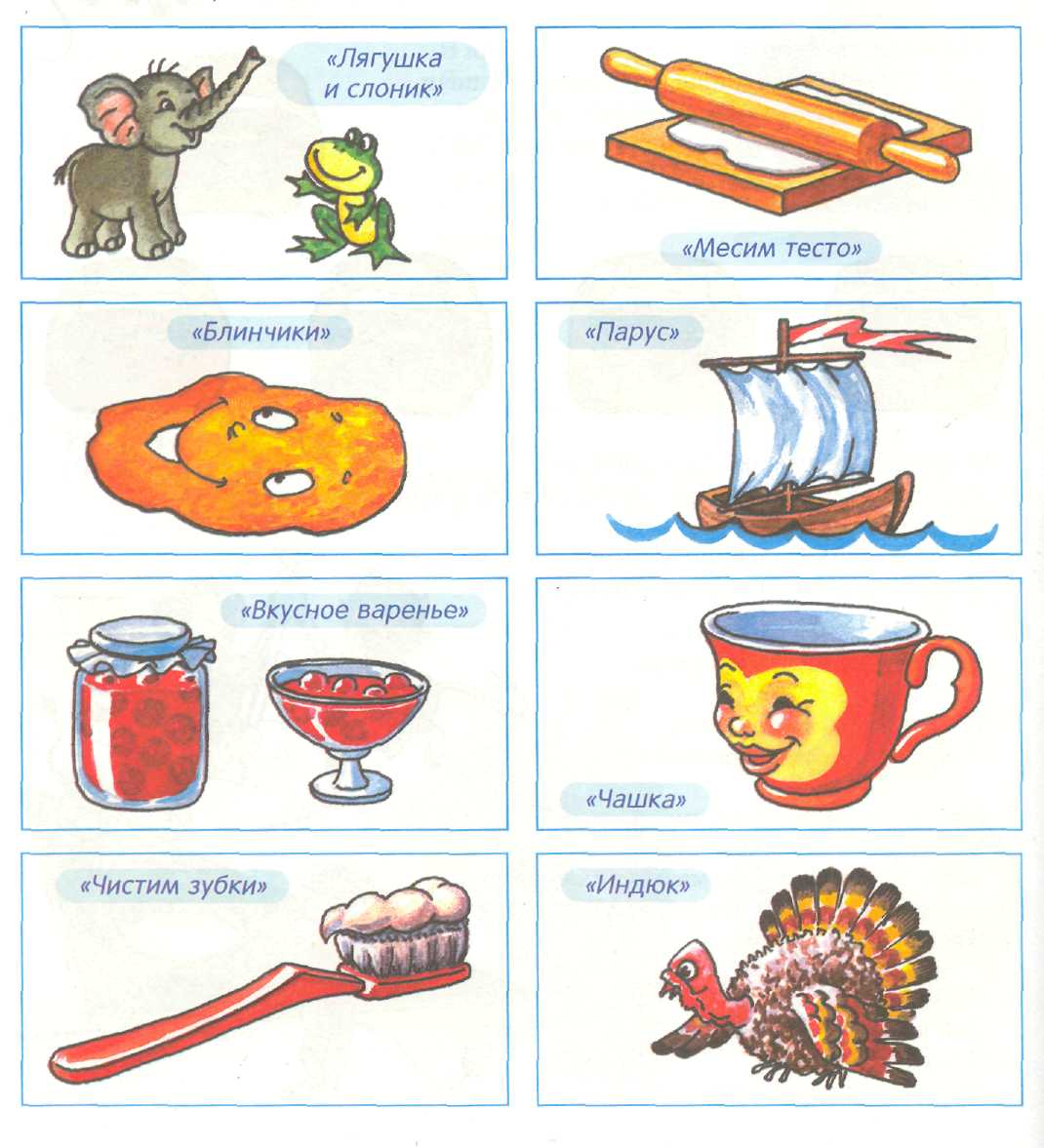 ПОСТАНОВКА И ЗАКРЕПЛЕНИЕ ЗВУКА [Л]«Самолёт»«Лети» (веди пальчиком) по красной дорожке и гуди: Л-Л-Л... (губы в улыбке, широкий кончик языка прижат к бугоркам за верхними зубами). Старайся гудеть долго, без остановок, чтобы самолёт не упал в море. Теперь «лети» по другим дорожкам и тоже гуди: Л-Л-Л.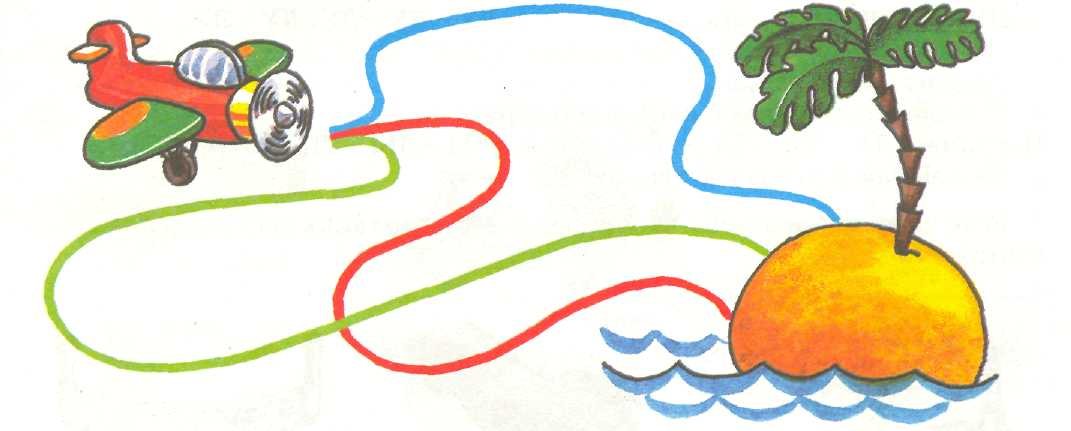 «Горки»1. Скатываясь с каждой горки (проводя пальчиком), произноси: А-ЛЛ, А-ЛЛ, А-ЛЛ. Теперь повторяй слоги ОЛ, УЛ, ИЛ (по три раза).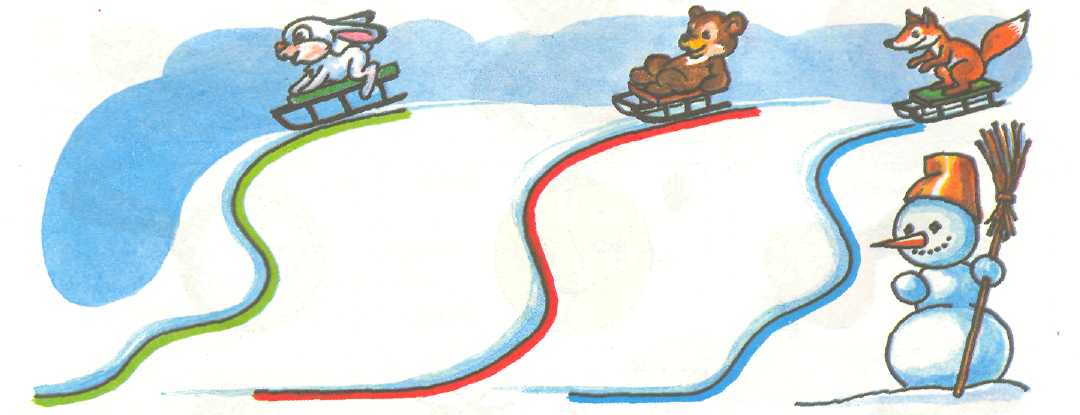 2. Теперь надо «затянуть» санки на горку. «Тяни» санки вверх (веди пальчиком) и медленно произноси: ЛЛЛА, ЛЛА, ЛЛА, затем ЛЛЫ, ЛЛЫ, ЛЛЫ. Особенно тщательно надо проговаривать слоги ЛО и ЛУ: на Л губы в улыбке, на О, У — вытягиваются вперёд.ЗАКРЕПЛЕНИЕ ЗВУКА [Л] В СЛОГАХ«Балалайки»Изобрази, как играют на балалайке, и пой песенки. Повторяй их каждый
день.
/. ЛА-ЛА, ЛА-ЛА-ЛА.	2. ЛА-ЛА-ЛА, ЛА-ЛА.ЛЫ-ЛЫ, ЛЫ-ЛЫ-ЛЫ.	ЛЫ-ЛЫ-ЛЫ, ЛЫ-ЛЫ.ло-ло, ло-ло-ло.	ло-ло-ло, ло-ло.ЛУ-ЛУ, ЛУ-ЛУ-ЛУ.	ЛУ-ЛУ-ЛУ, ЛУ-ЛУ.Задания с картинками,1.	Повтори каждое слово, как чистоговорку.Например: ЛА-ЛА-ЛА - ЛАПА, ЛЫ-ЛЫ-ЛЫ - ЛЫЖИ и т. д.Назови каждое слово по два раза.Если картинка отмеченапредставь себе, что таких предметов пять, и со
считай их.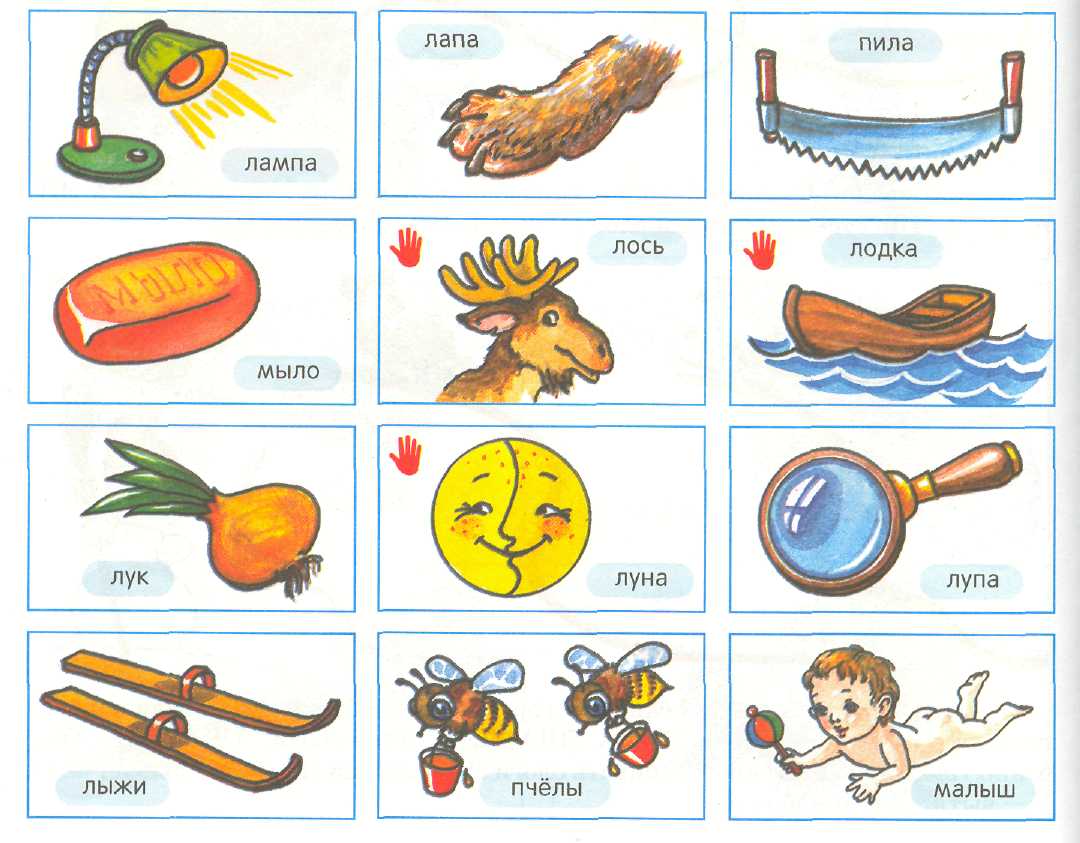 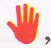 ЗАКРЕПЛЕНИЕ ЗВУКА [Л] В СЛОГАХ«Разминка»«Поиграй» на балалайке и спой.I АЛ-АЛ, АЛ-АЛ-АЛ.        2. АЛ-АЛ-АЛ, АЛ-АЛ.
ОЛ-ОЛ, ОЛ-ОЛ-ОЛ.	ОЛ-ОЛ-ОЛ, ОЛ-ОЛ.УЛ-УЛ, УЛ-УЛ-УЛ.	УЛ-УЛ-УЛ, УЛ-УЛ.ил-ил, ил-ил-ил.        ил-ил-ил, ил-ил.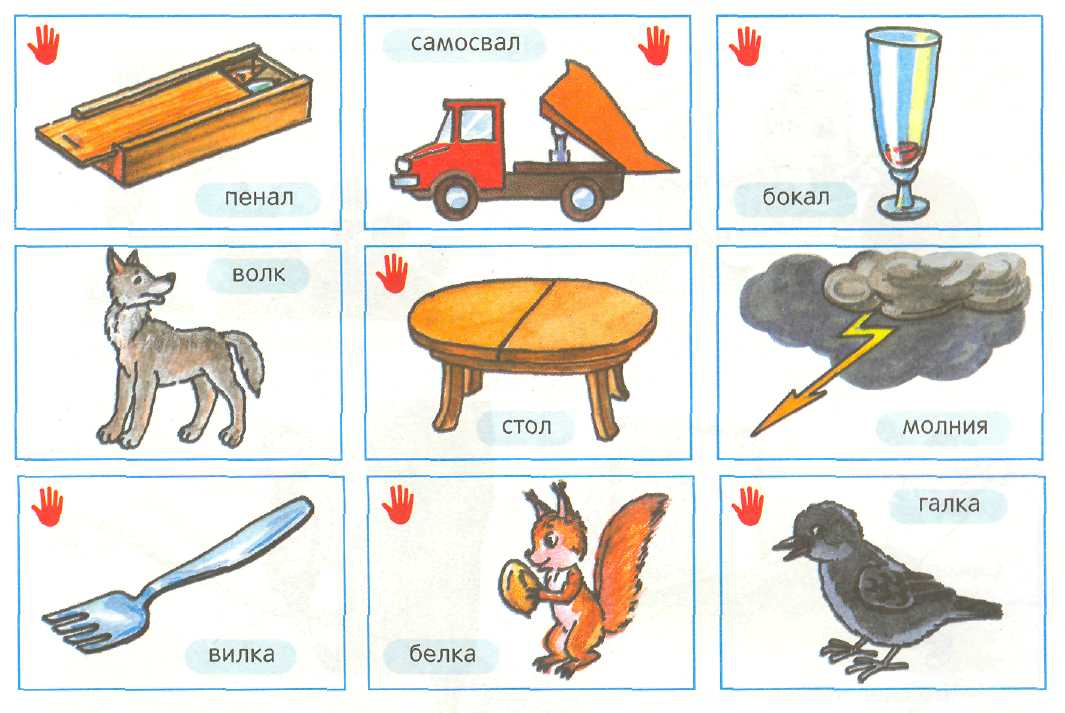 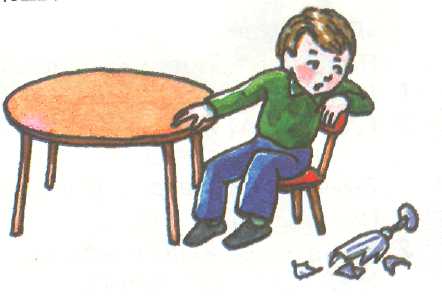 Выучи чистоговорки. Повторяй их каждый день. АЛ—АЛ—АЛ — у нас будет бал.ОЛ—ОЛ — О Л — в зале надо вымыть пол. ОЛ — ОЛ — О Л — в зал поставили мы стол. УЛ —УЛ —УЛ — у стола поставим стул. АЛ—АЛ—АЛ — вот заходят гости в зал. АЛ—АЛ—АЛ — Леонид разбил бокал. ЛУ—ЛУ—ЛУ — лежат осколки на полу. ЛЫ —ЛЫ —ЛЫ — надо подмести полы. АЛ—АЛ—АЛ — ах, какой весёлый бал.